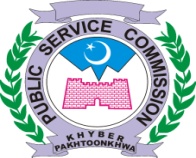 KHYBER PAKHTUNKHWA PUBLIC SERVICE COMMISSIONINTERVIEW OFFICE ORDER		In continuation of Office order No. PSC / Int. DR / Jan.MAR-2020 Dated 06.02.2020, interview scheduled on 10th March, 2020 for the post of Male Lecturer Geography (BPS-17) in Higher Education Department (Advt. No. 02.2019, Sr. 30) is hereby postponed for some clarification till further orders. Previous correspondence with the candidates in this regard hereby cancelled.										  BY ORDER OF THE CHAIRMAN PSCNo. PSC / Int. DR / Mar-2020-B   		                                                                                                    Dated:11.03.2020Copy to the:-Note: 	i.    No change in this schedule will be made without approval of the Honorable Chairman, PSC.	ii.  Concerned Assistants and Superintendents will issue  the interview call letters to all eligible candidates, 	    15 days before the interview as per our Regulation 27(a) and no excuse will be accepted in case of lapse.DIRECTOR RECRUITMENTPS to Chairman PSCPS(s) to Members Concerned.6.      PS to Dy: Director, II,  , IT, Assistant Director-II, I.T, Research I & II, Dealing Supdt.Dealing Assistant,    Office Order File